Minoufiya University,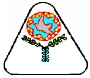 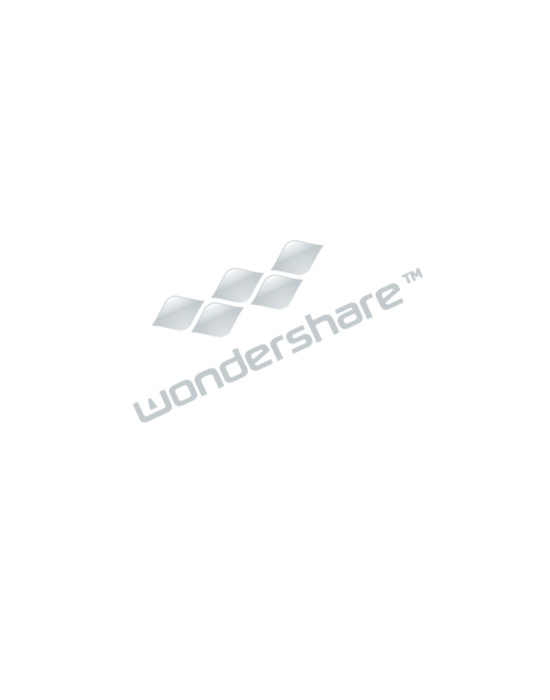 Faculty of Engineering,Electrical Eng. Dept.,Post Graduate Studies and Research.Course SpecificationMinoufiya UniversityFaculty of EngineeringTitle: Electrical MaterialsCode Symbol: ELE 608Department offering the course: Electrical Eng. DeptDate of specification approval: / / 2012A- COURSE IDENTIFICATION AND INFORMATION:B - Professional InformationB.1 Course Aims:The aims of this course are to provide the Student, with the skills of how to select the materials andcomposites materials in electrical engineering applications. This course will also provide studentswith the ability to select the appropriate composites materials for electrical engineeringapplications. The skill of evaluating the status of materials, devices and components is alsoprovided. It is also aimed that the student will get practical skills of polymer nanocomposites,processing, manufacturing and application.B.2 Course Objectives1. Realizing of different materials in electrical engineering applications.2. Demonstration the importance of composites materials and stability of their interface.3. Studying the degradation mechanisms in materials, devices and components.4. Demonstration of the polymer nanocomposites, processing, manufacturing and application.1/ELE 608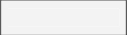 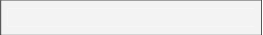 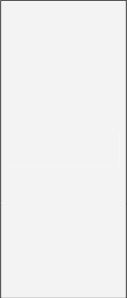 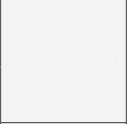 2/ELE 608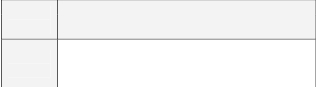 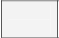 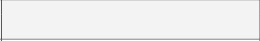 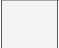 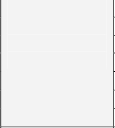 4/ELE 608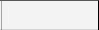 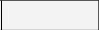 B. 8 Assessments: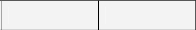 B.9 Facilities required for teaching and learning:A. Library Usage: Students should be encouraged to use library technical resources in thepreparation of reports. So, the computers with sufficient electronic resources should beavailable.B. Class room facilitated by computer, white board and datashow.B.10 List of references:1. Yu. Koritsky, “Electrical Engineering Materials”, MIR Publishers, Moscow 1970.2. Technical teachers training institute Madras, “Electrical Engineering Materials”, 1988McGraw-Hill.3. F. Hussain, M. Hojjati, M. Okamoto and R. Gorga, “Review article: Polymer-matrix4. Nanocomposites, Processing, Manufacturing, and Application: An Overview”, Journal ofCOMPOSITE MATERIALS, Vol. 40, No. 17/2006.5. K. Lau, M. Piah, “Polymer Nanocomposites in High Voltage Electrical Insulation Perspective:A Review”, Malaysian Polymer Journal, Vol. 6, No. 1, p 58-69, 2011.6. J. Keith Nelson, “Overview of Nanodielectrics: Insulating Materials of the Future”, IEEEElectrical Insulation, Symposium, Toronto, June 2006.********************************************************************Course Coordinators:	Head of DepartmentProf. Dr. Mohamed A. Izzularab	Prof. Dr. Gamal MorsiDr. Nehmdoh A. SabihaDate:FieldProgramme ILOs that the coursecontribute in achievingCourse ILOsKnowledge&UnderstandingA1. Theory, basics and practicesof    mathematics,    sciences    andvarious        electrical power andmachines                      engineeringtechnologies.a1.1) Discuss the conduction mechanismof semiconductors.a1.2) Recognize physics of dielectrics.a1.3) Describe physical, mechanical andchemical properties of dielectrics.a1.4) Identify constituents of polymernanocomposites and commonnanoparticle geometries.a1.5) Recognize structure and propertiesof polymer nanocomposites.Knowledge&UnderstandingA3. The scientific developments inelectrical power and    machinesengineering.a3.1) Identify materials used for themanufacture of electrical components inindustrial applications.a3.2) Demonstrate preparation andprocessing of polymer nanocomposites.Intellectual skillsB5. Evaluate the risks in thedesign of specific power andmachines engineering systems.b5.1) Evaluate challenges in processingand manufacturing of nanocomposites.Intellectual skillsB6. Plan to develop performanceof power and machines systems.b6.1) Develop the behavior of dielectricsin services.Professional andPractical SkillsC1.Use efficiently the availabletools as computer programs andmeasuring instruments as well asbuilding ideas in the laboratory orthrough    simulation    and    applyengineering techniques.c1.1) Measure electrical characteristicsof dielectrics.c1.2)    Apply the principles    of    thenanocomposites preparation in the field.c1.3) Use polymer nanocomposites indifferent applications.C4. Define, plan, analyze, andsolve the power and machinesproblems to reach conclusions andcompare the results with others.c4.1) Study the failure mechanism ofsemiconductors devices.c4.2) Study the degradation mechanismsof materials, devices and components.c4.3) Select the composites materials.FieldAcademic Reference Standards For Electrical EngineeringPostgraduates (ARSEP-ELE)Academic Reference Standards For Electrical EngineeringPostgraduates (ARSEP-ELE)Academic Reference Standards For Electrical EngineeringPostgraduates (ARSEP-ELE)Academic Reference Standards For Electrical EngineeringPostgraduates (ARSEP-ELE)FieldKnowledge &UnderstandingIntellectualSkillsProfessionaland PracticalSkillsGeneral andTransferrableSkillsProgramme AcademicStandards that the coursecontribute in achievingA1 & A3B5 & B6C1 & C4D4, D6 & D8WeekNo.Sub. TopicsTotalHoursContact hrsContact hrsContact hrsCourse ILOsCovered (By No.)WeekNo.Sub. TopicsTotalHoursLec.Tut.Lab.Course ILOsCovered (By No.)Week-1Conductors: Review: commonly usedconductor materials, properties andapplications.33--a3.1, d4.1, d6.1,d8.1Week-2Conductors    continue:    resistor    materials:properties and applications- materials usedfor contacts, cables and wires- electricalcarbon materials.33--a3.1, d4.1, d6.1,d8.1Week-3Semiconductors: conduction mechanism ofSemiconductors,                               compoundsemiconductors,     failure     mechanism     ofsemiconductors devices.33--a1.1,c4.1, d4.1,d6.1, d8.1Week-4Magnetic      materials:      applications      inelectrical machines, instruments and relays.33--a3.1, d4.1, d6.1,d8.1Week-5Dielectrics: physics of dielectrics.33--a1.2, d4.1, d8.1Week-6Dielectrics continue: measurement of theelectrical characteristics of dielectrics.33--c1.1, d4.1, d6.1,d8.1Week-7Dielectrics continue: physical, mechanicaland chemical properties of dielectrics.33--a1.3, d4.1, d6.1,d8.1Week-8Dielectrics continue: physical, mechanicaland chemical properties of dielectrics andtheir behavior in services.33--a1.3, b6.1, d4.1,d6.1, d8.1Week-9Composite materials: composite materialsselection, stability of the interface.33--a3.1, c4.3, d4.1,d6.1, d8.1Week-10Degradation     mechanisms     of     materials,devices and components.33--c4.2, d4.1, d6.1,d8.1Week-11Degradation mechanisms of materials,devices and components, continue.33--c4.2 d4.1, d6.1,d8.1Week-12Polymer    nanocomposit:    constituents    ofpolymer nanocomposites, specific surfacearea,                    Common                    particle33--a1.4, a1.5, a3.2,c1.2, c1.3, d4.1,d6.1, d8.1General andTransferrableskillsD4. Use different resources toobtain knowledge and information.d4.1) Use specialized books and relatedinternet websites to prepare reports andpresentations.General andTransferrableskillsD6. Work with a group andmanage the team.d6.1) Cooperate with the colleagues topresent collaborative work.General andTransferrableskillsD8. Self and continuous learning.d8.1)    Providing    the    student    withresearching attitude.TopicNo.General TopicsWeeks1stConductors, semiconductors and magnetic materials.1-42ndDielectrics: physics and properties.5-83rdComposite materials.94thDegradation mechanisms of materials, devices and components.10-115thPolymer nanocomposits and challenges in their processing and manufacturing.12-15Course Intendedlearning outcomes(ILOs)Course Intendedlearning outcomes(ILOs)Knowledge &understandinga1.1xxKnowledge &understandinga1.2xxxKnowledge &understandinga1.3xxxKnowledge &understandinga1.4xxKnowledge &understandinga1.5xxKnowledge &understandinga3.1xxxxxKnowledge &understandinga3.2xxxxIntellectualSkillsb5.1xxxxIntellectualSkillsb6.1xxxxProfessionaland PracticalSkillsc1.1xxxxProfessionaland PracticalSkillsc1.2xxxxProfessionaland PracticalSkillsc1.3xxxxProfessionaland PracticalSkillsc4.1xxxxProfessionaland PracticalSkillsc4.2xxxxxProfessionaland PracticalSkillsc4.3xxxxxGeneral andTransferrableSkillsd4.1xxxGeneral andTransferrableSkillsd6.1xxxGeneral andTransferrableSkillsd8.1xxxgeometries,nanoplatelet-reinforced    Systems(structre,      properties,      preparation      andprocessing).Week-13Polymer nanocomposit continue: GraphiteNanoplatelet                                         PolymerComposites(characterization,         simulationand modeling), Alignment (Orientation) ofSilicate Layers, Atomic Scale Structure andBinding    Energy    in    Polymer     LayeredSilicate Nanocomposites.33--a3.2, c1.2, c1.3,d4.1, d6.1, d8.1Week-14Polymer nanocomposit continue: CarbonNanotube-reinforced     Systems      (structureproperties,      synthesis,      processing      andapplication)33--a3.2, c1.2, c1.3,d4.1, d6.1, d8.1Week-15Polymer    nanocomposit    continue:    OtherNanocomposite        Systems        (Properties,Manufacturing,           and          Application)-Challenges          in          Processing          andManufacturing of Nanocomposites.33--a3.2, b5.1, c1.2,c1.3, d4.1, d6.1,d8.1Assessment MethodMarkPercentageFinal Examination (written)100100%Total100100%